		Diverse symboler: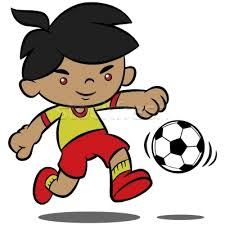 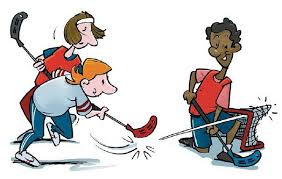 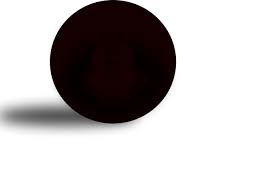 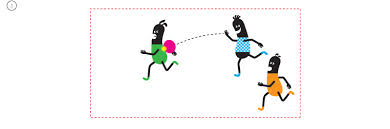 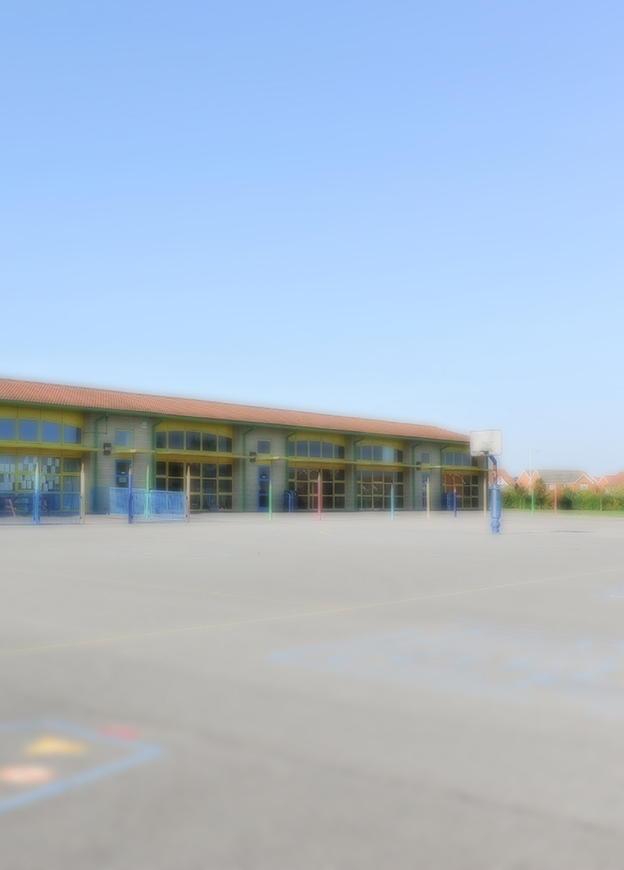 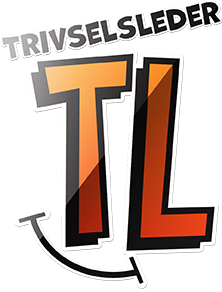 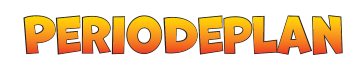 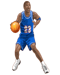 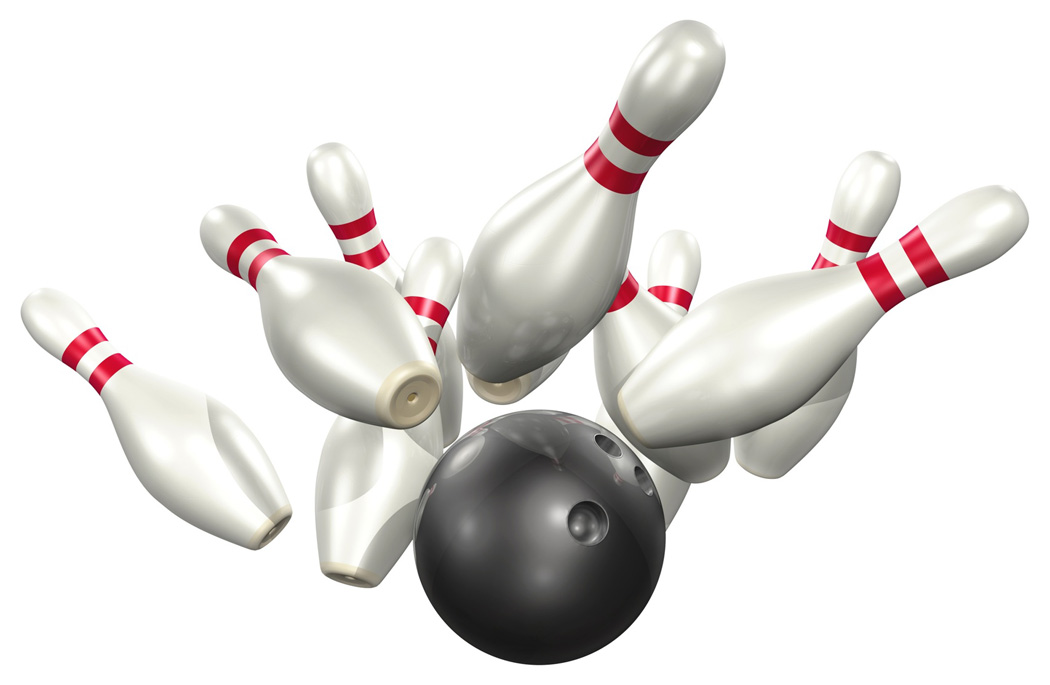 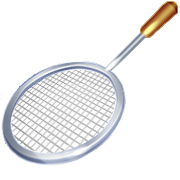 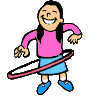 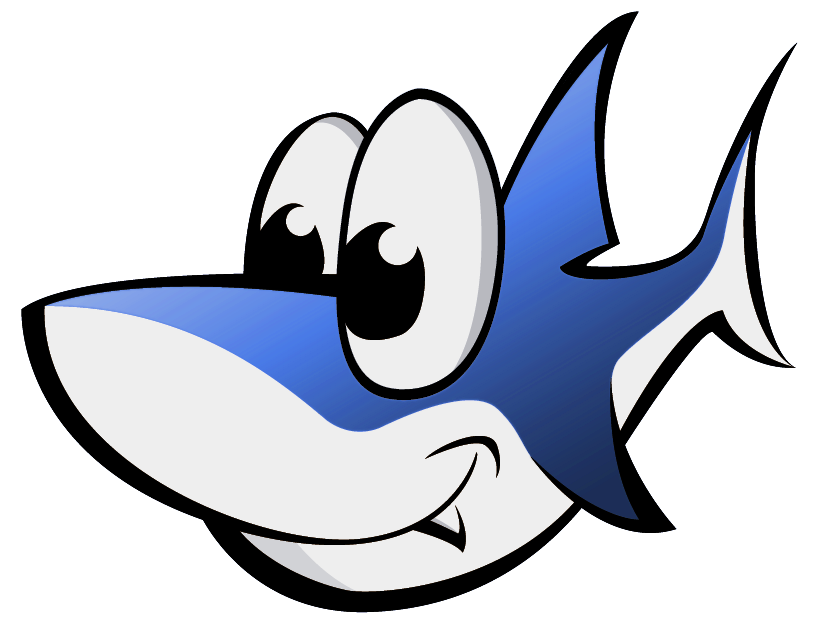 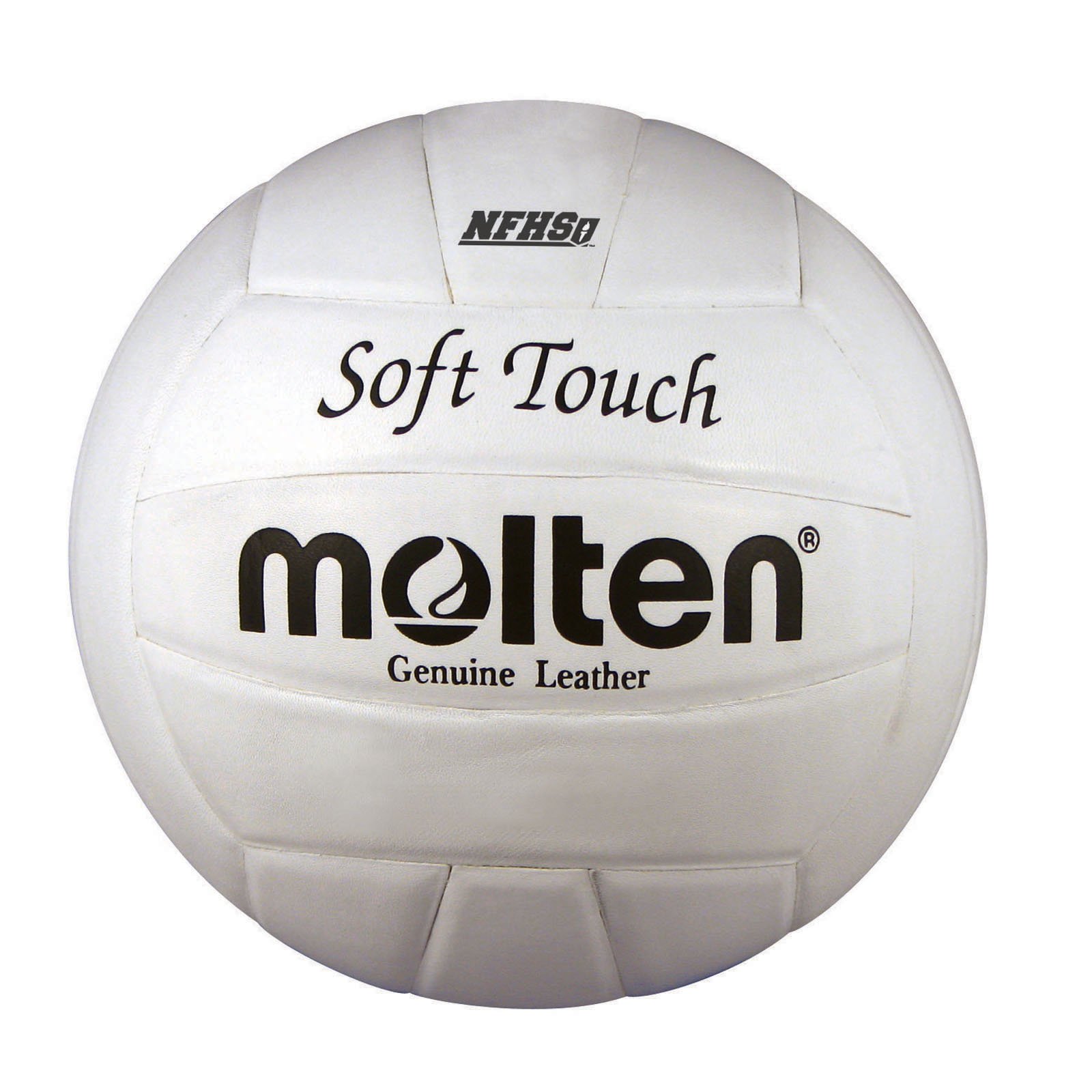 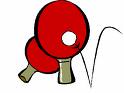 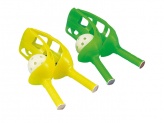 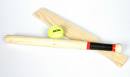 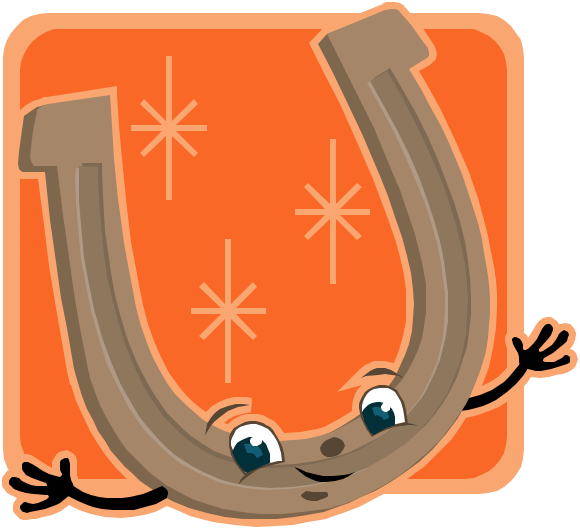 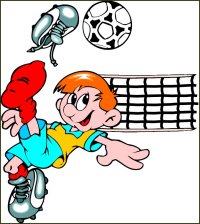 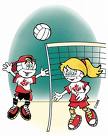 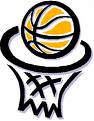 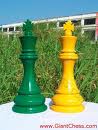 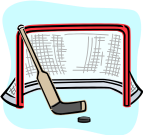 (fotballtennis)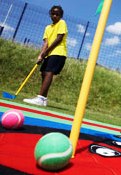 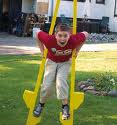 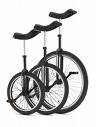 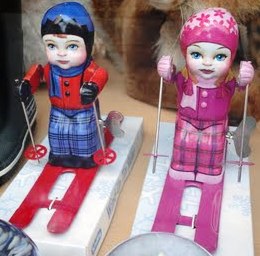 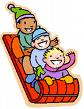 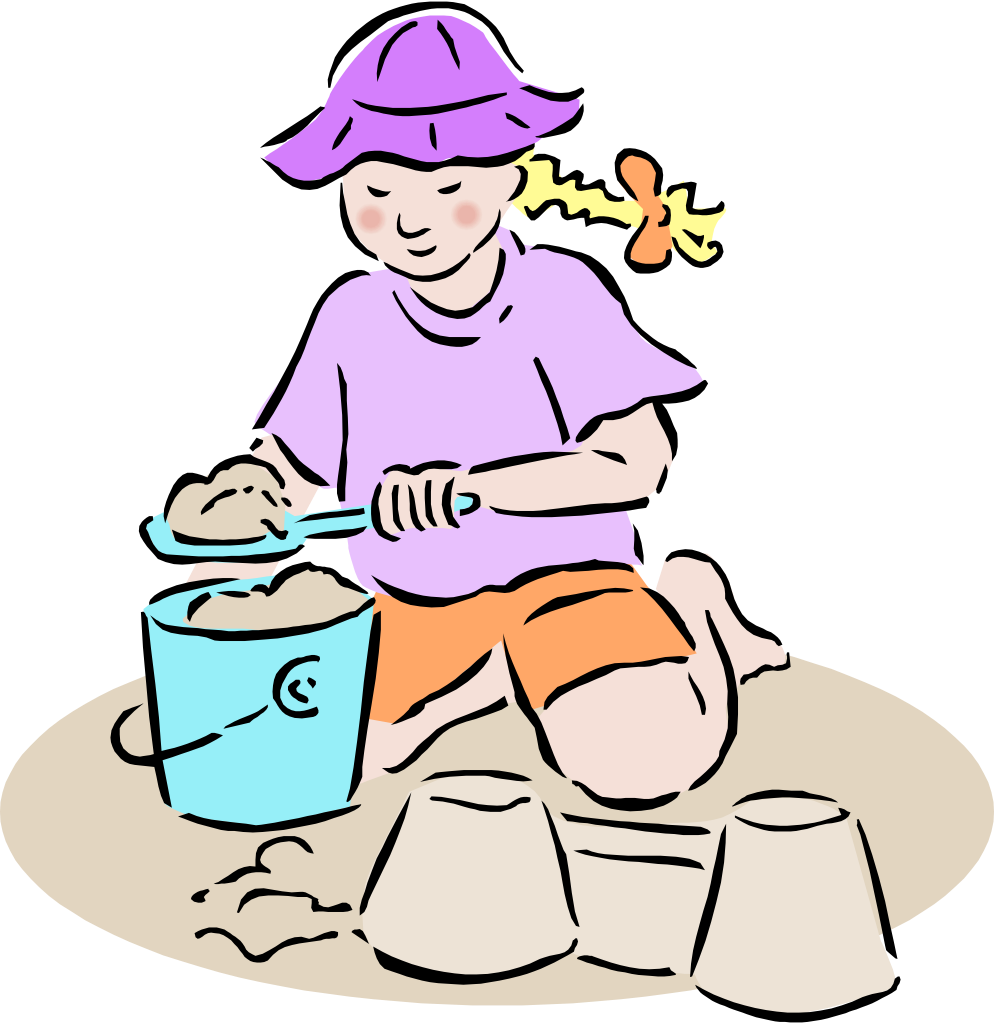 (trigolf)  